Curriculum Vitae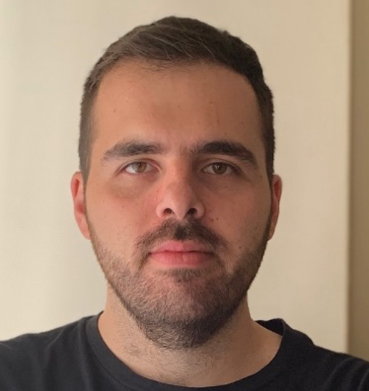 Surname: KatifelisName: HectorEmail: e-ktor@hotmail.comEducation2017-now: PhD Candidate, Laboratory of Biology, School of Medicine, National and Kapodistrian University of Athens. PhD thesis: Study of Anti-cancer effects of bimetallic nanoparticles2015-now: DDS Candidate, Dental School, National and Kapodistrian University of Athens2015-2017: MSc in Applications of Biology in Medicine,National and Kapodistrian University of AthensThesis title: Role of miRNAs and inflammatory pathways in carotid diseaseGrade: 8.23 2010-2014: BSc in Medical Laboratory Science, University of Western Attica (Former Technological Institute of Athens)Thesis title: Alterations of pro-coagulant factors in patients with malignant diseaseGrade: 8.27April- September 2014: Internship as a medical laboratory scientist at “TYPET-YGEIAS MELATHRON” hospital. Training at phlebotomy and diagnostic laboratory departments (microbiology, hematology, cytology, hemoglobulin electrophoresis) ScholarshipsOperational Programme “Human Resources Development, Education and Lifelong Learning” in the context of the project “Strengthening Human Resources Research Potential via Doctorate Research” (MIS-5000432), implemented by the State Scholarships Foundation (IKY)PrizesBronze Price in “Research work in academic/education/research faculties” for the article titled “Bimetallic Ag/Au NPs induce apoptosis in cancer cell lines”Research ArticlesPippa N, Skouras A, Naziris N, Biondo F, Tiboni M, Katifelis H, Gazouli M, Demetzos C, Casettari L. Incorporation of PEGylated δ-delactone into lipid bilayers: thermodynamic study and chimeric liposomes development. J Liposome Res 2019;14:1-9Lamporpoulou DI, Aravantinos G, Katifelis H, Lazaris F, Laschos K, Theodosopoulos T, Papadimitriou C, Gazouli M. Long non-coding RNA polymorphisms and prediction of response to chemotherapy based on irinotecan in patients with metastatic colorectal cancer. Cancer Biomarkers 2019:213-221Moschovis D, Vasilaki E, Tzouvala M, Karamanolis G, Katifelis H, Legaki E, Vezakis A, Aravantinos G, Gazouli M. Association between genetic polymorphisms in long non-coding RNAs and pancreatic cancer risk. Cancer Biomark 2018 doi: 10.3233/CBM-181959Katifelis H, Lyberopoulou a, Mukha I, Vityuk N, Grodzyuk G, Theodoropoulos GE, Eftasthopoulos EP, Gazouli M. Ag/Au bimetallic nanoparticles induce apoptosis in human cancer cell lines via P53 CASPASE-3 and BAX/BCL-2 pathways. Artif Cells Nanomed Biotechnol. 2018; 29:1-10 doi: 10.1080/21691401.2018.1495645Sioziou A, Katifelis H, Legaki E, Patelis N, Athanasiadis D, Liakakos T, Klonaris C, Gazouli M. Expression of miR21, miR122, miR146a and miR196 in Symptomatic Carotid Disease. Int Cardio Res J. 2018; 12 (1): e62057Oral presentations3rd Asian Conference on Science, Technology & Medicine 2019. Ag/Au Bimetallic Nanoparticles Induce Apoptosis in Human Cancer Cell Lines via P53, CASPASE-3 and BAX/BCL-XL Pathways. Gazouli M, Katifelis H et al.6th International Congress of the European Society for Cardiovascular and Endovascular Surgery «The differential expression of miRNAs in carotid artery disease»PostersKourkoulis P, Michalopoulos G, Katifelis H, Papaconstantinou I, Karamanolis G, Gazouli M. P203 Potential, novel serum biomarkers in ulcerative colitis. European Chrohn’s and Colitis Organisation. Poster presentations: Clinical: Therapy and Observation (2019)5th International research and practice conference ‘’Nanotechnology and Nanomaterials’’ (NANO-2017) «The role of tryptophan in the anticancer effect of mono- Ag, Au and bimetallic AgAu nanoparticle»Spoken LanguagesGreek (native speaker)English (C2, Camrbdige Proficiency)French (B2, Delf)